Cooperativa nº 7029 – Pudahuel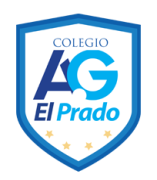 Teléfonos:  227499500  -   227476072www.colegioelprado.cl	direccioncolegioelprado@gmail.comRBD: 24790-1          Rosa Neira Lagos                                                                                   Curso: 7° básicoActividad  N° 5Estrategia de comprensión lectoraNombre:________________________________________________________Fecha: ______________________Indicaciones-Lee los mitos que se adjuntaron en el PDF. Cuando leas, aplica la estrategia de subrayado aprendida el año anterior, eso facilitará el trabajo que se dará.-Tiempo de duración 2 semanas (vacaciones de invierno).-Completa las siguientes actividades en tu cuaderno, que te ayudarán a tener una mayor comprensión del libro.I.- Completa:II.- ¿Cuál es el ambiente donde se desarrolla la historia? (Físico-psicológico-social)________________________________________________________________________________________________________________________________________________________________________________________________________________III.- Escoge 2 personajes de cada mito y descríbelos.Mito 1Mito 2Mito 3Mito 4IV.- Resumir requiere que determines lo que es importante de  lo que estás leyendo y además que lo describas  con tus propias palabras. El hacer un resumen ayuda a: Identificar o generar ideas principalesConectar las ideas centrales.Eliminar información innecesaria.Recordar lo que leen.Crea un resumen de cada mito leído,  en mínimo 10 líneas cada uno._______________________________________________________________________________________________________________________________________________________________________________________________________________________________________________________________________________________________________________________________________________________________________________________________________________________________________________________________________________________________________________________________________________________________________________________________________________________________________________________________V.-Cuando vayas leyendo subraya las palabras que no conozcas. Luego, busca el significado en el diccionario.Nombre del libro:Nombre del autor:Editorial:Nombre del personajeDescripción físicaDescripción psicológicaNombre del personajeDescripción físicaDescripción psicológicaNombre del personajeDescripción físicaDescripción psicológicaNombre del personajeDescripción físicaDescripción psicológica